Appendix C:Examples of LA logos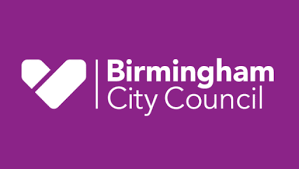 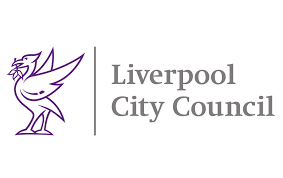 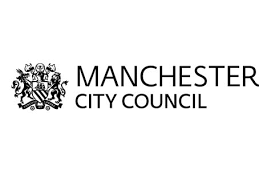 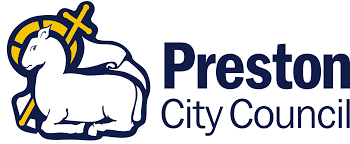 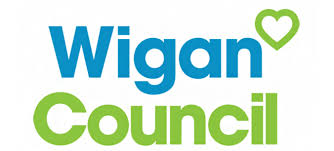 